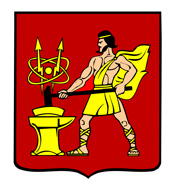 АДМИНИСТРАЦИЯ ГОРОДСКОГО ОКРУГА ЭЛЕКТРОСТАЛЬМОСКОВСКОЙ ОБЛАСТИПОСТАНОВЛЕНИЕ15.11.2021 № 851/11Об утверждении Порядка внесения изменений в перечень главных администраторов доходов бюджета городского округа Электросталь Московской областиВ соответствии с пунктом 10 общих требований к закреплению за органами государственной власти (государственными органами) субъекта Российской Федерации, органами управления территориальными фондами обязательного медицинского страхования, органами местного самоуправления, органами местной администрации полномочий главного администратора доходов бюджета и к утверждению перечня главных администраторов доходов бюджета субъекта Российской Федерации, бюджета территориального фонда обязательного медицинского страхования, местного бюджета, утвержденных постановлением Правительства Российской Федерации от 16.09.2021 № 1569 «Об утверждении общих требований к закреплению за органами государственной власти (государственными органами) субъекта Российской Федерации, органами управления территориальными фондами обязательного медицинского страхования, органами местного самоуправления, органами местной администрации полномочий главного администратора доходов бюджета и к утверждению перечня главных администраторов доходов бюджета субъекта Российской Федерации, бюджета территориального фонда обязательного медицинского страхования, местного бюджета», Администрация городского округа Электросталь Московской области ПОСТАНОВЛЯЕТ:1. Утвердить прилагаемый Порядок внесения изменений в перечень главных администраторов доходов бюджета городского округа Электросталь Московской области (прилагается).2. Опубликовать настоящее постановление в газете «Официальный вестник» и разместить его на официальном сайте городского округа Электросталь Московской области в информационно-телекоммуникационной сети «Интернет» по адресу: www.electrostal.ru.3. Настоящее постановление вступает в силу со дня его подписания и применяется к правоотношениям, возникающим при составлении и исполнении бюджета городского округа Электросталь Московской области, начиная с бюджета на 2022 год и на плановый период 2023 и 2024 годов.4. Контроль за исполнением настоящего постановления оставляю за собой.УТВЕРЖДЕНпостановлением Администрации городского округа Электросталь Московской области15.11.2021 № 851/11ПОРЯДОКвнесения изменений в перечень главных администраторов доходов бюджета городского округа Электросталь Московской области1. Настоящий Порядок разработан в соответствии с пунктом 10 общих требований к закреплению за органами государственной власти (государственными органами) субъекта Российской Федерации, органами управления территориальными фондами обязательного медицинского страхования, органами местного самоуправления, органами местной администрации полномочий главного администратора доходов бюджета 
и к утверждению перечня главных администраторов доходов бюджета субъекта Российской Федерации, бюджета территориального фонда обязательного медицинского страхования, местного бюджета, утвержденных постановлением Правительства Российской Федерации от 16.09.2021 № 1569 и определяет механизм и сроки внесения изменений в перечень главных администраторов доходов бюджета городского округа Электросталь Московской области. 2. В случаях изменения состава и (или) функций главных администраторов доходов бюджета городского округа Электросталь Московской области, а также изменения принципов назначения и присвоения структуры кодов классификации доходов бюджета городского округа Электросталь Московской области изменения в перечень главных администраторов доходов бюджета городского округа Электросталь Московской области, а также в состав закрепленных за главными администраторами доходов бюджета городского округа Электросталь Московской области кодов классификации доходов бюджета городского округа Электросталь Московской области вносятся приказом финансового управления Администрации городского округа Электросталь Московской области (далее – Финансовое управление) в срок не позднее 30 календарных дней со дня внесения изменений в федеральные законы и принимаемые в соответствии с ними иные нормативные правовые акты Российской Федерации, законы и иные нормативные правовые акты Московской области, нормативные правовые акты городского округа Электросталь Московской области в части изменения выполняемых полномочий по оказанию государственных (муниципальных) услуг и иных полномочий по исполнению государственных (муниципальных) функций, при реализации которых возникают обязанности юридических и физических лиц по перечислению средств в бюджет городского округа Электросталь Московской области (далее - нормативные правовые акты Российской Федерации, Московской области и городского округа Электросталь Московской области) без внесения изменений в постановление Администрации городского округа Электросталь Московской области, утверждающее перечень главных администраторов доходов бюджета городского округа Электросталь Московской области. Главные администраторы доходов бюджета городского округа Электросталь Московской области направляют заявку в Финансовое управление о внесении изменений в перечень главных администраторов доходов бюджета городского округа Электросталь Московской области не позднее 10 календарных дней со дня внесения изменений в нормативные правовые акты Российской Федерации, Московской области и городского округа Электросталь Московской области.В заявке указываются реквизиты нормативных правовых актов Российской Федерации, Московской области и городского округа Электросталь Московской области их структурные единицы, устанавливающие правовые основания по внесению изменений в перечень главных администраторов доходов бюджета городского округа Электросталь Московской области.Первый заместитель Главы Администрации городского округа О.В. Печникова